§6073-D.  Season and size exemptionA person who is in possession of a marine organism raised by means of aquaculture and lawfully obtained under the laws of the State is exempt from any requirement regarding the time of taking or possessing, minimum or maximum length or other minimum or maximum size requirement, except that this section does not apply to the requirements for lobsters, sturgeon and striped bass.  This exemption applies to aquaculture products that do not meet the legal size or season requirements for wild-caught marine organisms of the same species.  [PL 2009, c. 229, §8 (NEW).]The person possessing the marine organism must maintain sufficient documentation to prove the aquacultural origin of the marine organism, including, but not limited to, documents indicating the point of origin, quantity and dates of production or purchase of all cultured marine organisms exempted by this section, and the holder must present the documentation for inspection to department personnel upon request.  A consumer in possession of such a marine organism may present a valid sales receipt to satisfy this requirement. It is prima facie evidence of possession of a marine organism in violation of the law if the person possessing the marine organism cannot present sufficient evidence to prove its aquacultural origin.  [PL 2009, c. 229, §8 (NEW).]This section does not exempt the possessor of the marine organism from any requirement to hold a lease or license pursuant to section 6072, 6072‑A, 6072‑B, 6072‑C or 6085 to engage in the culture of marine organisms.  [PL 2019, c. 310, §4 (AMD).]SECTION HISTORYPL 2009, c. 229, §8 (NEW). PL 2017, c. 94, §4 (AMD). PL 2019, c. 310, §4 (AMD). The State of Maine claims a copyright in its codified statutes. If you intend to republish this material, we require that you include the following disclaimer in your publication:All copyrights and other rights to statutory text are reserved by the State of Maine. The text included in this publication reflects changes made through the First Regular and First Special Session of the 131st Maine Legislature and is current through November 1, 2023
                    . The text is subject to change without notice. It is a version that has not been officially certified by the Secretary of State. Refer to the Maine Revised Statutes Annotated and supplements for certified text.
                The Office of the Revisor of Statutes also requests that you send us one copy of any statutory publication you may produce. Our goal is not to restrict publishing activity, but to keep track of who is publishing what, to identify any needless duplication and to preserve the State's copyright rights.PLEASE NOTE: The Revisor's Office cannot perform research for or provide legal advice or interpretation of Maine law to the public. If you need legal assistance, please contact a qualified attorney.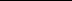 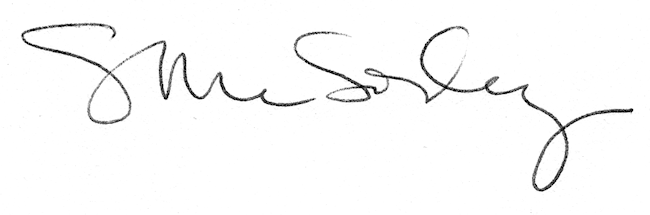 